Publicado en   el 11/08/2015 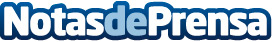 Disminuye la preocupación de las familias respecto a la “cuesta escolar” de septiembreDatos de contacto:Nota de prensa publicada en: https://www.notasdeprensa.es/disminuye-la-preocupacion-de-las-familias Categorias: Finanzas Sociedad http://www.notasdeprensa.es